Кавказский поцелуй 8ми-дневный СБОРНЫЙЭКОНОМ ТУР!!!                   Гарантированные даты заезда: 11.02-18.02, 12.02-19.021 день: Прибытие в город света - красавец Тбилиси, трансфер и размещение в отеле.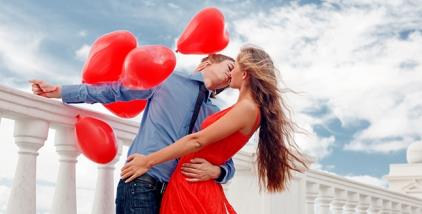 Свободное время. Ночь в отеле.2 день: Завтрак в отеле. Сегодня, мы проведем насыщенный день с 2мя экскурсиями: Сити-тур по чарующему городу: Кафедральный собор «Самеба» («Святая Троица» символ грузинского возрождения, единства и бессмертия.) Он возвышается в центре Тбилиси на вершине горы св. Ильи.  Церковь Метехи (V в.) – красивый и гордый символ Тбилиси. Крепость «Нарикала», во дворе которой находиться прекрасный храм.  У стен крепости восстановлены башенки с которых у Вас будет возможность сделать памятные фотографии. С крепостной стены открываются изумительные виды.Посещение современного архитектурного шедевра – Моста Мира и парка Рике.На левом берегу моста находиться храм Сиони (знаменит своими чудотворными иконами), который мы также посетим.  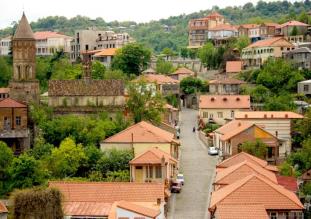 Факультативно: Далее мы немного расслабимся, посетив завод шампанских вин «Багратиони 1882», где ознакомимся с историей завода и в дегустационном зале продегустируем 12 видов игристого вина, под закуску из фруктов, сыра и грузинского хлеба (дополнительно 35долл 1 чел).Выезд во Мцхета. Каждый из нас со школьных лет помнит строки…«…Там, где, сливаясь, шумят,
Обнявшись, будто две сестры,
Струи Арагви и Куры,
Был монастырь…»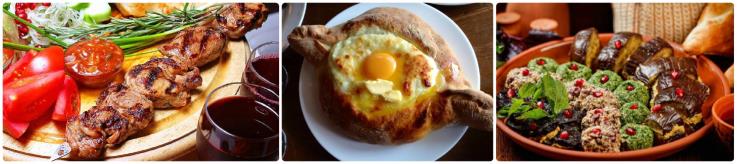 Таким увидел Лермонтов Мцхета, таким его увидите и Вы.  Факультативно: Здесь мы посетим домашний винный погреб, где проведем дегустацию грузинских вин и чачи. Дегустация проводится из глиняных пиал. Вино домашнего изготовления 2-х сортов - красное, белое, чача 2-х сортов - белая и подкрашенная. Дегустатор сам историк и винодел, и в течение дегустации он поведает Вам всю историю виноградной культуры и производства вина в Грузии. Обед здесь же с уроками грузинской национальной кухни (дополнительная плата на месте 25 долл 1 чел)   «Мцхета» – древнейший, город, первая столица Грузии, душа этой удивительной страны. Здесь у Вас будет возможность ознакомиться с: Кафедральным собором «Светицховели»  (XI в). Он же, собор 12-ти апостолов. В основании его покоится Хитон Господень. Благодаря этой святыне Мцхета называют «вторым Иерусалимом».Поднимемся в монастырь Джвари (V в), откуда открывается прекрасная панорама древней столицы (в Иерусалиме есть церковь с таким же названием). По легенде, этот храм был воздвигнут над источавшим благовонное масло (миро) пнём того кедра, под которым молилась просветительница Грузии Святая Нино. Возвращение в Тбилиси.  Свободное время. Ночь в отеле. 3 день: Завтрак в отеле.  Свободный день. Можно рассмотреть такие факультативные экскурсии, как: 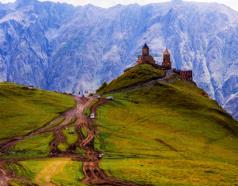 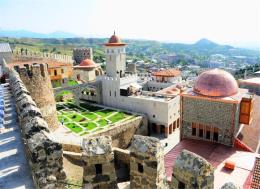 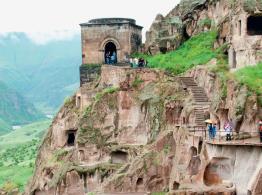 1. Вардзиа – Ахалцихе – Рабат 2. Экскурсия в Кутаиси +пещеры Прометей и Сатаплия (катание на лодках).3. Дашбашский каньон и река Храми 4 день: Завтрак в отеле. 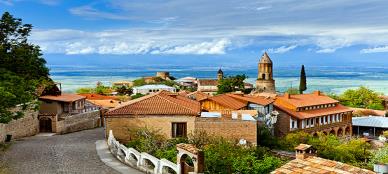 Сегодня самый романтический праздник – день Св. Валентина. Что в мире есть более трогательнее, сокровеннее и романтичнее чем чувство любви? Наверное, никакое другое чувство не сравнится с температурой тепла в сердце, которое любит. И мир влюбленных не понять миллионам простых людей, потому что он по-особенному создан только для двоих. Презентики от принимающей стороны Сегодня Вы узнаете все о родине грузинского виноделия и гостеприимства. На востоке Грузии уютно расположилась Кахетия. Мы остановимся в Сигнахи - городе любви. Этот город прекрасно соединил в себе элементы южно-итальянского и грузинского архитектурных тонкостей. По дороге Вас ожидает невероятная дегустация на знаменитом кахетинском заводе вин (Кахетинское традиционное виноделие). А также Вы увидите крепость Сигнахи, входящую в список самых известных и крупных крепостей Грузии. Посетим монастырский и епископальный комплекс Святого Георгия - женский монастырь «Бодбе». Тут расположена Базилика Святой Нино, а спустившись в ее чудотворным источникам, можете загадать желание, которое обязательно сбудется (пешая ходьба 30 мин).  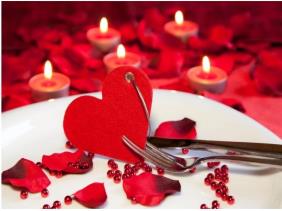 Факультативно: Посещение винного погреба в Сигнахи, дегустация различных сортов вина и грузинской водки - чача. (факультативно, 10 долл 1 чел. )Возвращение в Тбилиси. Трансфер на ужин в один из лучших ресторанов Тбилиси, где Вас ждет национальный вкуснейший ужин, шоу программа и знаменитое грузинское вино. Теплая приятная атмосфера, безумно вкусная грузинская кухня и бокал вина – лучшее завершение праздника. 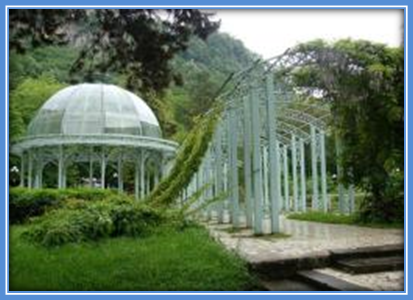 Ночь в отеле.  5 день: Завтрак в отеле.  Экскурсия в Боржоми и Бакуриани. Боржоми – регион невероятной красоты и лечебной силы. Здесь мы посетим известный национальный парк «Боржоми», где Вы сможете попробовать одну из самых известных минеральных вод в мире непосредственно из родника.  Далее отправимся в Бакуриани. Кристально чистый воздух, невероятной красоты горы  - все, что нужно для отличного и здорового отдыха. Возвращение в Тбилиси. Ночь в отеле. 6 день: Завтрак в отеле.  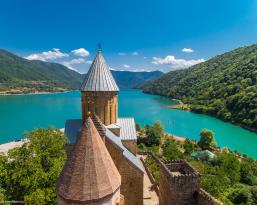 Экскурсия в Казбеги, с остановкой в Ананури и Гудаури. Сегодня мы повторим маршрут А.С. Пушкина и по   Военно-грузинской дороге поднимемся к крепости и монастырю Ананури, которые красуются на берегу бирюзовых зеркальных вод Жинвальского водохранилища. Увидим два сказочных поселения в горах Кавказа, которые приобрели славу известных горнолыжных курортов Грузии - Гудаури, расположенный на высоте 2195м и Степацминда. Осмотр Казбеги. Факультативно предлагаем: обед в горах, горный хинкали просто бесподобное лакомство. Факультативно: посещение Троицкой церкви в Гергети (оплата 5 долл/1 чел за джип, который поднимает на гору) Вечером возвращение в Тбилиси. Ночь в отеле. 7 день: Завтрак в отеле.   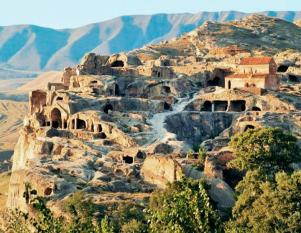 Выезд на экскурсию в Гори и Уплисцихе.Первая остановка в Гори -  город, где родился Йосиф Сталин, а сейчас располагается его музей, который мы посетим. Далее посетим «Уплисцихе» - удивительный   город, основанный в конце II тысячелетия до нашей эры. Эта древнейшая крепость -  грандиозная титаническая работа по созданию целого города из каменной тверди. Возвращение в Тбилиси. Ночь в отеле. 8 день:  Завтрак в отеле.  Трансфер в аэропорт Тбилиси. Завершение обслуживания. Счастливое возвращение на Родину.          *ТУРЫ ЗАЩИЩЕНЫ АВТОРСКИМ ПРАВОМ ЦЕНЫ УКАЗАНЫ ЗА ЧЕЛОВЕКА В ДАБЛ НОМЕРЕ ЗА ВЕСЬ ТУР, в USD                        10% комиссияВ стоимость тура входит: Встреча и проводы в аэропорт под все авиа перелеты без доплат (только в даты тура)Весь трансфер в период тураПроживание в выбранном Вами отеле на базе завтраковСтоимость  указанных в туре экскурсий (Тбилиси, Мцхета, Кахетия: Гомбори, Цинандали, Телави, Сигнахи, Боржоми, Бакуриани, Гори и Уплисцихе, Ананури, Гудаури, Казбеги) Обслуживание гидаВходные билеты Подъемники на Нарикала Дегустация вина на заводе «KTW»Дегустация вина на заводе «Шуми» Посещение парка «Цинандали» Отличное настроение =)Важная информация: !!! Так как тур сборный, компания несёт за собой право менять местами экскурсионные дни. При этом содержание программы остается неизменным!
!!! Групповые трансферы в турах включены подарочно, потому не могут быть вычтены со стоимости. 
Дополнительная информация, цены нетто:!!! Доп. Ночь в Тбилиси в отелях 3*эконом: сингл 38$, дабл 50$, трипл 60$!!! Доп. Ночь в Тбилиси в отелях 3*: сингл 55$, дабл 65$, трипл 85$!!! Доп. Ночь в Тбилиси в отелях 4*эк: сингл 60$, дабл 70$, трипл 95$!!! Доп. Ночь в Тбилиси в отелях 4*: сингл 95$, дабл 110$, трипл 150$ !!! Стоимость доп. трансфера в одну сторону: 1-3 чел – 20$, 3чел -30$ минивен, 4-6чел 35$;        МЫ ЖДЁМ ВАС В ГРУЗИИ !!!ПРОЖИВАНИЕ в Тбилиси3*** эконом Toma’s house,  Дарчи,  Далида,Ницца3***стандартАльянс, Престиж палас,  Доеси, Эпик 
отель GT, Графика3***стандартАльянс, Престиж палас,  Доеси, Эпик 
отель GT, Графика4**** эконом 
Опинион,
Грин Опинион,
Нью Копала, Ведзиси

     4**** эконом 
Опинион,
Грин Опинион,
Нью Копала, Ведзиси

     4****стандартНеаполь, 
Брим, Гарнет, Астория, 
Копала Рике 
 Орхидея, Авеню, Марго ПаласДабл 548548630630677798Сингл 7427427957959561138Трипл 534534611611650764